MSCCA Member Meet                                                                                                                            

Date- 9-20-16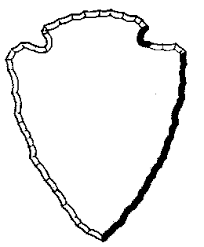 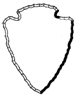 Location- Arrowhead RanchAddress- 239 Cortner Mill Road Normandy, Tennessee 37360Start Times:
         MS Girls(1.5 Miles): 4:00 PM
           
         MS Boys(1.5 Miles): 4:30PM
         High School Girls Varsity+ JV Combined- 4:45 PM
           
         High School Boy Varsity +JV Combined- 5:30 PM
Registration: Please use the spreadsheet provided on the MSCCA website and send to EHickerson@dcbe.org  and phimphivonga@bedfordk12tn.netAwards: Individual awards will be handed out as runners cross the finish line.Packets: Each team will receive a packet of information upon arrival. Please come to the tent located at the finish line to pick up your information. Concessions: There will be no concessions sold at Arrowhead.If you have any other questions please email Anoulom Phimphivong at phimphivonga@bedordk12tn.net